ŚWIĄTECZNY KONKURS PLASTYCZNY„Nieoczekiwany prezent”– REGULAMIN –Organizatorem konkursu jest Dom Kultury w Kętach (ul. Żwirki i Wigury 2a, 32-650 Kęty).Cele konkursu:Pobudzanie aktywności artystycznej dzieci, młodzieży i dorosłych;Kultywowanie tradycji świątecznych;Rozwijanie zdolności manualnych;Inspiracja do twórczych poszukiwań nowych form plastycznych;Wymiana artystycznych doświadczeń dzięki konkursowej prezentacji.Przedmiotem konkursu jest ilustracja lub komiks wykonany w formacie A4 lub A3 (dozwolone techniki: rysunek, malarstwo, kolaż, wydruk grafiki komputerowej). Konkurs zostanie podzielony na kategorie wiekowe:Dzieci w wieku przedszkolnym do lat 7,Dzieci w wieku 8-13 lat,Młodzież w wieku 14-18 lat,Dorośli. Decyzją organizatora kategorie mogą zostać połączone ze względu na małą ilość zgłoszeń.Uczestnik może zgłosić po jednej pracy. Każda praca musi zawierać dane autora wg wypełnionej karty zgłoszeniowej, przymocowanej do pracy. Prace konkursowe wraz z wypełnioną kartą zgłoszeniową należy składać w pokoju nr 4 w Domu Kultury 
w Kętach w dniach do 30 listopada 2022 roku do godz. 17:30. Prace po tym terminie lub bez karty zgłoszeniowej nie będą przyjmowane.Organizator powołuje Komisję Konkursową, która ocenia prace konkursowe. Ocenie podlegać będą:Estetyka wykonania pracy,Oryginalność pomysłu,Stopień trudności wybranej techniki plastycznej,Przekaz wynikający z formy artystycznej.Komisja Konkursowa przyzna nagrody dla laureatów w każdej kategorii wiekowej. Komisja ma prawo przyznania dwóch równorzędnych miejsc i wyróżnień oraz ma prawo nie przyznać miejsc i wyróżnień w danej kategorii. Ocena Komisji jest ostateczna i niepodważalna.Wyniki konkursu zostaną ogłoszone na stronie Domu Kultury w Kętach w dniu 05 grudnia 2022 roku.Nagrody oraz dyplomy będą wręczone na wernisażu wystawy pokonkursowej w Domu Kultury w Kętach 
w dniu 9 grudnia 2022 r. godz. 16:30.Prace niezakwalifikowane do wystawy będzie można odebrać do 16 grudnia 2022 roku w pokoju nr 4 w Domu Kultury w Kętach (pozostałe prace zostaną zwrócone po 31.01.2023). Prace nie odebrane do 14 lutego 2023 roku nie będą przechowywane.Uczestnik przystępując do konkursu, wyraża zgodę na dokumentowanie jego twórczości w formie rejestracji fotograficznej i prezentacji na wystawie pokonkursowej. Uczestnik wyraża także zgodę na przetwarzanie swoich danych osobowych w zakresie niezbędnym do przeprowadzenia konkursu oraz wykorzystywania wizerunku do celów promocyjnych Organizatora. Zgłoszenie pracy do konkursu jest jednoznaczne z akceptacją niniejszego regulaminu. Sprawy nieujęte w regulaminie rozstrzyga Organizator.Informacje pod nr tel.: 33/844 86 78, aleksandra.jakubowska@domkultury.kety.pl.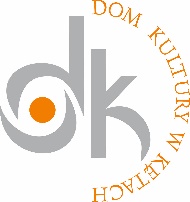 